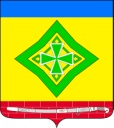 АДМИНИСТРАЦИЯ ЛАДОЖСКОГО СЕЛЬСКОГО ПОСЕЛЕНИЯУСТЬ-ЛАБИНСКОГО  РАЙОНАП О С Т А Н О В Л Е Н И Еот  03.10.2022										№ 235станица ЛадожскаяО внесении изменений в постановление администрации  Ладожского сельского поселения Усть-Лабинского района от 11 ноября 2021 года №244 «Об утверждении муниципальной программы «Доступная среда жизнедеятельности инвалидов и иных маломобильных групп населения в Ладожском сельском поселении Усть-Лабинского района» на 2022 год»В соответствии с Федеральным законом от 24 ноября 1995 г. № 181- ФЗ «О социальной защите инвалидов в Российской Федерации», Федеральным Законом от 06 октября 2003 года № 131-ФЗ «Об общих принципах организации местного самоуправления в Российской Федерации», Уставом Ладожского сельского поселения Усть-Лабинского района, решением Совета Ладожского сельского поселения Усть-Лабинского от 28 сентября 2022 года № 1 протокол № 61 «О внесении изменений в решение Совета Ладожского сельского поселения Усть-Лабинского района от 14 декабря 2021 года № 1 Протокол № 42 «Бюджет Ладожского сельского поселения Усть-Лабинского района на 2022 год», постановлением администрации Ладожского сельского поселения Усть-Лабинского района от 24 сентября 2014 года №158 «Об утверждении Порядка разработки муниципальных программ Ладожского сельского поселения Усть-Лабинского района, их формирования и реализации», постановляю:1. 	Внести в постановление администрации Ладожского сельского поселения Усть-Лабинского района от 11 ноября 2021 года №244 «Об утверждении муниципальной программы «Доступная среда жизнедеятельности инвалидов и иных маломобильных групп населения в Ладожском сельском поселении Усть-Лабинского района» на 2022 год» следующие изменения:1.1. Изложить приложение в новой редакции согласно приложению №1 к настоящему постановлению.	2. Начальнику финансового отдела администрации Ладожского сельского поселения (Цымбал) обеспечить финансирование мероприятий муниципальной программы «Доступная среда жизнедеятельности инвалидов и иных маломобильных групп населения в Ладожском сельском поселении Усть-Лабинского района на 2022 год» в пределах средств, предусмотренных в бюджете Ладожского сельского поселения на указанные цели на 2022 год.	3. Общему отделу администрации Ладожского сельского поселения Усть-Лабинского района (Гридасова) обнародовать настоящее постановление в установленном порядке.	4. Контроль за выполнением настоящего решения возложить на главу Ладожского сельского поселения Усть-Лабинского района Т.М. Марчук.	5. Постановление вступает в силу со дня его подписания.Глава Ладожского сельского поселенияУсть-Лабинского района							Т.М. Марчук Приложение №1к постановлению администрацииЛадожского сельского поселенияУсть-Лабинского района                                                                от __________ года №  _____ПАСПОРТ                                          муниципальной программы«Доступная среда жизнедеятельности инвалидов и иных маломобильных групп населения в Ладожском сельском поселении Усть-Лабинского района» на 2022Раздел 1. Характеристика проблемыОдним из основных направлений государственной социальной политики, проводимой в отношении инвалидов, является реабилитация инвалидов, направленная на устранение или возможно полную компенсацию ограничений жизнедеятельности инвалидов с целью восстановления их социального статуса и достижения материальной независимости. В настоящее время в качестве важнейшего элемента всего комплекса реабилитационных мероприятий рассматривается создание безбарьерной, доступной для инвалидов среды жизнедеятельности, то есть среды, оборудованной с учетом потребностей инвалидов и позволяющей им вести независимый образ жизни.Основным условием формирования доступной среды является индивидуальный подход в решении вопросов доступности применительно к каждому конкретному инвалиду с учетом его потребностей, окружения, семейных условий, образования, вида трудовой деятельности, личностных особенностей.Проблема создания доступной среды для инвалидов и других маломобильных групп населения продолжает оставаться актуальной. Людям с ограниченными возможностями здоровья, как правило, недоступны многие административные здания, лишь к небольшому количеству объектов социальной инфраструктуры инвалиды имеют беспрепятственный доступ. Большинство социально значимых объектов из – за отсутствия элементарных приспособлений (пандусы, звуковые и световые указатели) недоступны для инвалидов.Нерешенность проблемы доступа инвалидов к среде жизнедеятельности порождает ряд серьезных социально – экономических последствий, среди которых:- высокая социальная зависимость, вынужденная самоизоляция инвалидов, что осложняет проведение мероприятий по медицинской, социальной и психологической реабилитации инвалидов;- негативное отношение к инвалидам в массовом сознании, социальная разобщенность инвалидов и не инвалидов, что в свою очередь предопределяет необходимость проведения соответствующих разъяснительных, образовательно-информационных кампаний;- дискомфорт, ограничения жизнедеятельности иных маломобильных групп населения.Для реализации поставленных задач   необходим комплексный подход. При использовании программного метода решение данной проблемы будет максимально результативным. В рамках программы предусматривается оборудование специальными приспособлениями социально значимых объектов социальной инфраструктуры, находящихся на территории   Ладожского сельского поселения с целью обеспечения доступности для инвалидов.Реализация программы позволит изменить сложившуюся социальную, инженерную, информационную и транспортную инфраструктуру для самостоятельного доступа к объектам инфраструктуры инвалидов и других маломобильных групп населения, создать условия для интеграции инвалидов в общество. Раздел 2. Термины и понятия, используемые в программеМаломобильные группы населения - инвалиды всех категорий, к которым относятся лица, имеющие нарушение здоровья со стойким расстройством функций организма, обусловленное заболеваниями, последствиями травм или дефектами, приведшими к ограничению жизнедеятельности, и вызывающее необходимость их социальной защиты; другие лица с ограниченными способностями или возможностями самостоятельно передвигаться, ориентироваться, общаться, вынужденные в силу устойчивого или временного физического недостатка использовать для своего передвижения необходимые средства, приспособления. Социальная инфраструктура - комплекс объектов социального и культурно-бытового обслуживания населения, жилых и производственных зданий, сооружений транспорта, связи, инженерного оборудования, обеспечивающий устойчивое развитие и функционирование сельских поселений. Среда жизнедеятельности, доступная для инвалидов и иных маломобильных групп населения - обычная окружающая среда, в том числе социальная инфраструктура, оборудованная с учетом потребностей, возникающих в связи с мало мобильностью позволяющая этой категории граждан вести независимый образ жизни. Инвалид - лицо, которое имеет нарушение здоровья со стойким расстройством функций организма, обусловленное заболеваниями, последствиями травм или дефектами, приводящее к ограничению жизнедеятельности и вызывающее необходимость его социальной защиты.Ограничение жизнедеятельности - полная или частичная утрата лицом способности или возможности осуществлять самообслуживание, самостоятельно передвигаться, ориентироваться, общаться, контролировать свое поведение, обучаться и заниматься трудовой деятельностью.Поручень - стержень, брусок, ремень, за который держатся рукой при подъеме или спуске на лестницах.Пандус - наклонная пологая площадка (около 5 градусов), заменяющая лестницу, служащая для въезда на верхнюю площадку крыльца.Раздел 3. Направления реализации программыОбустройство объектов социальной инфраструктуры для обеспечения доступности инвалидов. 1) на основании мониторинга объектов социальной инфраструктуры на предмет доступности маломобильных групп населения разработка и формирование перечня подлежащих адаптации для обеспечения свободного передвижения инвалидов и маломобильных жителей объектов социальной инфраструктуры, дорог и пешеходных путей; 2) проведение мероприятий по обустройству прилегающих к зданиям улиц и территорий с целью обеспечения свободного передвижения инвалидов. Мероприятия по реконструкции зданий, обустройству территорий, оборудованию приспособлениями подъездов и реконструкции пешеходно-транспортной сети проводятся в процессе планового или вынужденного ремонта зданий, сооружений, дорожных покрытий. Вовлечение в общественную жизнь и обеспечение доступности информации. 1) вовлечение в спортивную и культурную жизнь жителей района с ограниченными возможностями; 2) организация доступа инвалидов к информации (через периодическую печать, телевидение, в том числе с использованием сети Интернет). Раздел 4. Ресурсное обеспечение программыФинансирование программы осуществляется за счет средств местного бюджетаРаздел. 5 Механизм реализации программыТекущее управление реализацией программы осуществляют заказчик программы. Заказчик программы ежегодно в установленном порядке уточняют перечень финансируемых мероприятий программы на очередной финансовый год, определяют сроки их реализации и объемы финансирования, оценивают возможность достижения целевых индикаторов и показателей:- ежегодно подготавливают и представляют заказчику бюджетную заявку на финансирование мероприятий программы на очередной финансовый год и плановый период; - получают и распределяют в установленном порядке бюджетные ассигнования по получателям бюджетных средств; - осуществляют отбор в установленном законодательством порядке исполнителей работ и услуг, а также поставщиков продукции по мероприятиям программы.Исполнители:осуществляют ведение отчетности о реализации программы и представляют ее заказчику; несут ответственность за качественную и своевременную реализацию мероприятий программы, обеспечивают эффективное использование средств краевого и районного бюджета, выделяемых на их реализацию. Контроль за ходом выполнения мероприятий программы осуществляют администрация Ладожского сельского поселения. Раздел 6. Оценка социально-экономической и экологической эффективности программыРеализация мероприятий, предусмотренных программой, позволит:- повысить качество и доступность социальных услуг для инвалидов на территории  Ладожского сельского поселения;- повысить информированность общества о проблемах инвалидов и инвалидности; - увеличить степень социальной адаптации и успешной интеграции лиц с ограниченными возможностями в общество.В результате выполнения мероприятий программы ожидается: -увеличение количества оборудованных социально значимых объектов социальной инфраструктуры для инвалидов; -увеличение количества инвалидов, получивших доступ к средствам информации и коммуникации.Социальная эффективность реализации программы заключается в достижении социальной адаптации и интеграции инвалидов в общество.   Реализация программных мероприятий не повлечет отрицательных экологических последствий. Глава Ладожского сельского поселенияУсть-Лабинского района							Т.М. МарчукПЕРЕЧЕНЬ МЕРОПРИЯТИЙмуниципальной программы«Доступная среда жизнедеятельности инвалидов и иных маломобильных групп населения в Ладожском сельском поселении Усть-Лабинского  района» на 2022 годНачальник финансового отделаадминистрации Ладожского сельскогоПоселения Усть-Лабинского района					Ю.М. ЦымбалНаименование программы Муниципальная  программа «Доступная среда жизнедеятельности инвалидов и иных маломобильных групп населения в Ладожском сельском поселении Усть-Лабинского района» на 2022 годЗаказчик программы Администрация Ладожского сельского поселения Усть-Лабинского районаЦели и задачи программы Целью программы являются: -обеспечение безбарьерной среды жизнедеятельности для инвалидов, повышение качества и уровня жизни инвалидов, социальная интеграция инвалидов в общество. Задачи: - анализ состояния и оценка пригодности существующей в   Ладожском сельском поселении на 2022 год среды жизнедеятельности для инвалидов и других маломобильных групп населения, независимо от форм собственности; - учет при проектировании, строительстве, реконструкции зданий и сооружений нормативно - методических требований доступной среды жизнедеятельности с учетом особенностей и различий маломобильных групп населения; - увеличение количества вовлеченных в культурную жизнь жителей района с ограниченными возможностями жизнедеятельности. Организация и проведение физкультурно-спортивной работыСроки реализации программы 2022 годОсновные мероприятияОбеспечение свободного доступа инвалидов к объектам социальной инфраструктуры. Организация транспортного обслуживания инвалидов Оснащение среды жизнедеятельности инвалидов средствами связи и информатики, обеспечение доступа инвалидов к информации. Совершенствование нормативной правовой базы, информационно-методического и кадрового обеспечения.Профессиональная реабилитация инвалидов. Исполнители основных мероприятий программы Администрация Ладожского сельского поселения Объем и источники финансирования программы Программа финансируется из средств местного бюджетаОбщий объем финансирования на реализацию программы составляет:2022 год — 12,0 тыс. руб.Ожидаемые результаты от реализации программы увеличение количества оборудованных социально значимых объектов социальной инфраструктуры для инвалидов; увеличение количества инвалидов, получивших доступ к средствам информации и коммуникации.Организация контроля за исполнением программы Контроль над реализацией программы осуществляет администрация Ладожского сельского поселения Усть-Лабинского района  Приложение к муниципальной программе«Доступная среда жизнедеятельности инвалидов и иных маломобильных групп населения в Ладожском сельском поселении Усть-Лабинского района» на 2022№ п/п Наименование мероприятияСроки исполненияФинансовые затраты  тыс. рублейОтветственныеОбеспечение свободного доступа инвалидов к объектам социальной инфраструктуры.Обеспечение свободного доступа инвалидов к объектам социальной инфраструктуры.Обеспечение свободного доступа инвалидов к объектам социальной инфраструктуры.Обеспечение свободного доступа инвалидов к объектам социальной инфраструктуры.Обеспечение свободного доступа инвалидов к объектам социальной инфраструктуры.1Обустройство кнопки вызова для свободного доступа инвалидов к объектам социальной инфраструктуры (здание администрации)202212,0 Администрация Ладожского с/поселенияИтого по программе12,0